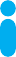 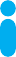 Personal detailsTitle:             First name: 	Surname:	 Affiliation(s):   	Address:   		  		   Postcode:	 Home phone: 	Mobile phone:   		 Email:   			Do you currently volunteer with Diabetes UK?No Yes In what role? ………………………………………………Rehabilitation of Offenders Act 1974Do you have any unspent convictions?No 	  Yes If yes, please specify:If you would like to talk with someone about this before applying, please contact the Safeguarding team at safeguarding@diabetes.org.uk or telephone 0207 424 2205. Please note that a conviction will not necessarily exclude you from volunteering with Diabetes UK, but will be taken into account when assessing your suitability. Some volunteer roles will require you to complete a Data Barring Service check, DBS (England and Wales) / PVG (Scotland) / ANI (Northern Ireland).Supporting Statement We’d love to keep you updated about how we support people living with diabetes and how you can help by donating, volunteering and campaigning.We’ll stay in touch with you by post and phone. It helps us to keep our costs down if we can email you but it’s entirely your choice.Please tick the box to tell us you are happy to receive emails We want to send you the most relevant information so might ask you for personal data, for example about your diabetes or ethnicity. We promise to store it securely and keep it confidential. Please tick the box to tell us you are happy for us to use this information Occasionally we may need to share personal data with our suppliers to process your orders and requests or to provide other services to us.We promise:Never to release your personal details to another company for their marketing purposesTo always respect your communication preferencesWe only want to send you relevant information and requests to support us. To do this we may analyse the information you provide and gather extra data.You can find out more about how we use your information at www.diabetes.org.uk/privacy You can change how you hear from us or ask us to stop communicating with you at any time: Visit us at https://forms.diabetes.org.uk/im-in-chargeEmail us at helpline@diabetes.org.ukPhone us on 0345 123 2399I confirm that the information given on this form is, to the best of my knowledge, accurate. Signature: 		Date:  	Thank you for completing the formPlease return completed form to your regional office listed below, or email your form to volunteering@diabetes.org.ukDiabetes UK London Wells Lawrence House, 126 Back Church Lane, London E1 1FHlondon@diabetes.org.ukDiabetes UK CymruWing A, Global Reach Dunleavy Drive, Cardiff CF11 0SNwales@diabetes.org.ukDiabetes UK Northern Ireland Suite 1, 1st Floor, Lisburn Square House, LisburnBT28 1TWn.ireland@diabetes.org.ukDiabetes ScotlandThe Venlaw, 349 Bath Street,Glasgow G2 4AA scotland@diabetes.org.ukDiabetes UK Eastern RegionGround Floor,8 Atlantic Square, Station Road,Witham CM8 2TL eastern@diabetes.org.ukDiabetes UK MidlandsSuite 2C,St David’s Court, Union Street,Wolverhampton WV1 3JEmidlands@diabetes.org.ukDiabetes UK North Unit C, 2nd Floor Dallam Court, Dallam Lane,Warrington WA2 7LT n.west@diabetes.org.ukDiabetes UK South EastBlenheim House, 1 Blenheim Road,Epsom KT19 9AP south.east@diabetes.org.ukDiabetes UK South WestVictoria House, Victoria Street, Taunton,Somerset TA1 3FA south.west@diabetes.org.ukEqual opportunities monitoringWe welcome and celebrate the diversity of all our volunteers and are strongly committed to achieving equal opportunities for all people and groups in society.The information in this section is used only for the purposes of monitoring the effectiveness of the Volunteer Equal Opportunities Policy, which is available on request. The forms are confidential and will be stored securely.Volunteer role   		 Gender  	Age group <20	 21-30	 31-50	 51-60	 61-70	 71+	 Prefer not to sayHow would you describe yourself?Using the following classifications, how would you describe your ethnic origin (please tick appropriate box).Asian or Asian BritishIndian Pakistani Bangladeshi Chinese Other Asian background Black or Black BritishCaribbean  African Other Black background WhiteWhite British Irish Traveler  Other White background MixedWhite and Black CaribbeanWhite and Black African  White and Asian  Other mixed background OtherArab Other ethnic group (please describe)  	     Would prefer not to say Do you consider yourself to have a disability/impairment?Yes 	 No 	Would prefer not to say Do you have any particular requirements that might affect your volunteering?(E.g. diet, disabilities, religion)Yes 	 No            Would prefer not to say Please discuss any requirements you have with your main contact so that we can make any adjustments you need.Completing the formPlease support your application form with a short outline of your qualities, skills, and achievements, particularly how they relate to the role description. These experiences do not have to be work-based – you can draw on other examples to highlight your skills and experience, e.g. previous volunteer work, education-based learning or perhaps an interest or hobby.Equal opportunitiesWe strive to uphold and promote good equal opportunities practice.As part of the application process, equal opportunity monitoring forms are included with the application form for you to complete. This will help us to monitor the effectiveness of its equal opportunities policy.These forms are confidential and will be stored by the local volunteering team.QueriesIf you have any queries regarding the completion of the application form please do not hesitate to contact the DRSG team at DRSGs@diabetes.org.ukSupportWe are committed to ensuring that volunteers are supported during their time with us. We will provide all volunteers with an informal induction covering volunteer procedures   and  our   equal  opportunities  section  of  the  Volunteering Policy.We  also  encourage  all  volunteers  to  participate  in  relevant  training  and development opportunities where appropriate to their volunteering     role.These forms are confidential and will be stored securely.ExpensesWe do not expect any volunteer to be out of pocket when participating in a Diabetes UK activity or representing Diabetes UK, and therefore we are committed to ensuring that reasonable and agreed expenses should be met, e.g. lunch and travel.